EK-1     MESLEKİ YETERLİLİK KURUMU			      ADAY BİLGİ FORMUFormu teslim alan görevli:   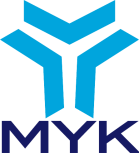 Yukarıdaki bilgilerin doğru olduğunu taahhüt ederim. ..../…./2023  İmza:                                                                  